	บันทึกข้อความ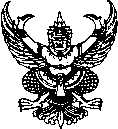 ส่วนราชการ สำนักงานสาธารณสุขจังหวัดสระแก้ว กลุ่มงานนิติการ  โทร ๐ ๓๗๔๒ ๕๑๔๑ ต่อ 300                                        ที่   สก ๐๐32.๐10/ว	วันที่           พฤษภาคม   ๒๕๖2              เรื่อง   ขอเชิญประชุมเรียน	ผู้อำนวยการโรงพยาบาลสมเด็จพระยุพราชสระแก้ว ผู้อำนวยการโรงพยาบาลอรัญประเทศ ผู้อำนวยการ    โรงพยาบาลชุมชนทุกแห่ง สาธารณสุขอำเภอทุกอำเภอ หัวหน้ากลุ่มบริหารงานทั่วไป หัวหน้ากลุ่มงานคุ้มครองผู้บริโภคและเภสัชสาธารณสุข  หัวหน้ากลุ่มงานประกันสุขภาพ และหัวหน้างานตรวจสอบภายในของสำนักงานสาธารณสุขจังหวัดสระแก้ว 1.เรื่องเดิม                    ตามที่สำนักงานสาธารณสุขจังหวัดสระแก้ว ได้ดำเนินการตรวจสอบภายในประจำปีงบประมาณ 2562 เพื่อสอบทานระบบควบคุมภายในของหน่วยงานในสังกัด ประกอบกับได้มีการประเมินคุณธรรมและความโปร่งใสในการบริหารงานของหน่วยงานภาครัฐสำหรับหน่วยงานในสังกัด ตลอดจนการกำหนดมาตรการ          การป้องกันการทุจริตและประพฤติมิชอบและการป้องกันผลประโยชน์ทับซ้อนระหว่างประโยชน์ส่วนตัว          กับประโยชน์ส่วนรวม ให้หน่วยงานในสังกัดถือปฏิบัติเพื่อการบริหารจัดการที่ดีตามหลักธรรมาภิบาล นั้น2.ข้อเท็จจริงสำนักงานสาธารณสุขจังหวัดสระแก้ว โดยกลุ่มงานนิติการและงานตรวจสอบภายในและควบคุมภายใน กำหนดจัดประชุมชี้แจงเรื่อง การป้องกันทุจริต  ผลประโยชน์ทับซ้อน และหลักปฏิบัติราชการในการเบิกค่าตอบแทนและค่าใช้จ่ายจากทางราชการ ในวันที่ 14 มิถุนายน  ๒๕62 และวันที่ 21 มิถุนายน  2562 เวลา 08.30 น. - ๑๖.๓๐ น.  ณ ห้องประชุม พล ร.ต.นพ.วิทุร แสงสิงแก้ว ชั้น ๒ สำนักงานสาธารณสุขจังหวัดสระแก้ว โดยมีกลุ่มเป้าหมายที่เข้าร่วมประชุม จำนวน 250 คน แบ่งเป็น 2 รุ่น โดยมีวาระการประชุมที่สำคัญ ประกอบด้วย(1) สรุปผลการตรวจสอบภายใน ปี 2562 ความเสี่ยง และแนวทางการปรับปรุงแก้ไข(2) แนวทางการเบิกจ่ายค่าตอบแทนสำหรับเจ้าหน้าที่ที่ปฏิบัติงานให้กับหน่วยบริการ(3) มาตรการการป้องกันการทุจริตและการป้องกันผลประโยชน์ทับซ้อน                      (4) แนวทางการเบิกค่าใช้จ่ายจากทางราชการ เช่น ค่าใช้จ่ายในการเดินทางไปราชการ ค่าใช้จ่ายในการฝึกอบรม หรือค่าใช้จ่ายในการบริหารงานของส่วนราชการ เป็นต้น3.ข้อพิจารณา                    เพื่อให้การประชุมบรรลุวัตถุประสงค์และมีการถือปฏิบัติอย่างมีประสิทธิภาพ สำนักงานสาธารณสุขจังหวัดสระแก้ว จึงให้หน่วยงาน หน่วยบริการในสังกัด ส่งรายชื่อและแจ้งบุคลากรเข้าร่วมประชุม ดังนี้	3.1 หัวหน้ากลุ่มงานบริหารทั่วไป ผู้รับผิดชอบงานพัสดุ งานการเงิน ผู้รับผิดชอบการเบิกจ่ายค่าตอบแทนเจ้าหน้าที่ อย่างน้อยโรงพยาบาลละ 3 คน   	3.2 หัวหน้ากลุ่มการพยาบาล หัวหน้ากลุ่มงานด้านการพยาบาลแผนกต่าง ๆ หรือผู้แทนพยาบาลซึ่งทำหน้าที่เกี่ยวกับการเบิกค่าตอบแทน อย่างน้อยโรงพยาบาลละ 4 คน  	3.3 หัวหน้ากลุ่มงานเภสัชกรรม หรือผู้แทนที่ทำหน้าเบิกค่าตอบแทน อย่างน้อยโรงพยาบาลละ 1 คน	3.4 หัวหน้ากลุ่มงานทันตกรรมหรือผู้แทน อย่างน้อยโรงพยาบาลละ 1 คน3.5 หัวหน้ากลุ่ม...-2-	3.5 หัวหน้ากลุ่มงานต่าง ๆ ในโรงพยาบาลทั่วไปและโรงพยาบาลชุมชน นอกเหนือจากข้อ     3.1 – 3.4 ประกอบด้วย กลุ่มงานเวชกรรมฟื้นฟู  กลุ่มงานรังสีวิทยา กลุ่มงานเทคนิคการแพทย์และพยาธิวิทยาคลินิก  กลุ่มงานโภชนศาสตร์  กลุ่มงานพยาธิวิทยากายวิภาค กลุ่มงานประกันสุขภาพ กลุ่มงานบริการปฐมภูมิ  และองค์รวม หรือกลุ่มงานอื่นๆ ตามความเหมาะสม เป็นต้น โดยให้โรงพยาบาลพิจารณาส่งหัวหน้ากลุ่มงาน    รองหัวหน้ากลุ่มงาน หรือผู้ปฏิบัติหน้าที่เกี่ยวกับการจัดซื้อจัดจ้าง หรือการเบิกจ่ายค่าตอบแทน และควรเป็นตัวแทนสหวิชาชีพ ประกอบด้วย นักเทคนิคการแพทย์ นักวิทยาศาสตร์การแพทย์ นักรังสีการแพทย์            แพทย์แผนไทย นักกายภาพบำบัด นักวิชาการสาธารณสุข นักโภชนาการ ตัวแทนองค์กรแพทย์ เป็นต้น จำนวนอย่างน้อยโรงพยาบาลละ 7 คน   	3.6 ผู้ช่วยสาธารณสุขอำเภอ หรือผู้รับผิดชอบงาน ITA หรืองานด้านบริหาร แห่งละ 1 คน  	3.7 ผู้อำนวยการโรงพยาบาลส่งเสริมสุขภาพตำบลหรือผู้แทน จำนวน 107 แห่ง ๆ 1 คน  	โดยแบ่งการประชุมเป็น 2 รุ่น ดังนี้                     รุ่นที่ 1 ให้เข้าร่วมประชุมในวันที่ 14 มิถุนายน  ๒๕62 ประกอบด้วยผู้เข้าประชุมจากอำเภอ  ตาพระยา อำเภอโคกสูง  อำเภออรัญประเทศ  อำเภอคลองหาด	 รุ่นที่ 2 ให้เข้าร่วมประชุมในวันที่ 21 มิถุนายน  ๒๕62 ประกอบด้วยผู้เข้าประชุมจากอำเภอวัฒนานคร อำเภอเขาฉกรรจ์  อำเภอวังน้ำเย็น  อำเภอวังสมบูรณ์ และอำเภอเมืองสระแก้วทั้งนี้ ขอให้ส่งรายชื่อผู้เข้าร่วมประชุม ทาง e-mail: tonpichitchai2515@gmail.com ,Line application กลุ่ม “ITA สระแก้ว” “ตรวจสอบ สก.” หรือโทรสารหมายเลข 0 3742 5141 ต่อ 100       ก่อนวันที่ 11  มิถุนายน  2562 ตามแบบตอบรับแนบท้ายนี้4.ข้อเสนอ                    จึงเรียนมาเพื่อทราบและดำเนินการ พร้อมกำชับผู้เกี่ยวข้องให้เข้าร่วมประชุมโดยพร้อมเพียงกัน ตามวัน เวลา และสถานที่ที่กำหนด ต่อไปด้วย  	แบบตอบรับผู้เข้าร่วมประชุมชี้แจงเรื่อง การป้องกันทุจริต  ผลประโยชน์ทับซ้อน และหลักปฏิบัติราชการในการเบิกค่าตอบแทนและค่าใช้จ่ายจากทางราชการ ในวันที่ 14 มิถุนายน  ๒๕62 และวันที่ 21 มิถุนายน  2562 เวลา 08.30 น. - ๑๖.๓๐ น.  ณ ห้องประชุม พล ร.ต.นพ.วิทุร แสงสิงแก้ว                      ชั้น ๒ สำนักงานสาธารณสุขจังหวัดสระแก้ว****************************************                   รุ่นที่ 1  ประชุมในวันที่ 14 มิถุนายน  ๒๕62 ประกอบด้วย อำเภอตาพระยา อำเภอโคกสูง  อำเภออรัญประเทศ  อำเภอคลองหาด                   รุ่นที่ 2   ประชุมในวันที่ 21 มิถุนายน  ๒๕62 ประกอบด้วยผู้เข้าประชุมจากอำเภอวัฒนานคร อำเภอเขาฉกรรจ์  อำเภอวังน้ำเย็น  อำเภอวังสมบูรณ์ และอำเภอเมืองสระแก้วหน่วยงาน...........................................................................................................................................................1.ชื่อ-สกุล...........................................................................ตำแหน่ง...................................................................2.ชื่อ-สกุล...........................................................................ตำแหน่ง...................................................................3.ชื่อ-สกุล...........................................................................ตำแหน่ง...................................................................4.ชื่อ-สกุล...........................................................................ตำแหน่ง...................................................................5.ชื่อ-สกุล...........................................................................ตำแหน่ง...................................................................6.ชื่อ-สกุล...........................................................................ตำแหน่ง...................................................................7.ชื่อ-สกุล...........................................................................ตำแหน่ง...................................................................8.ชื่อ-สกุล...........................................................................ตำแหน่ง...................................................................9.ชื่อ-สกุล...........................................................................ตำแหน่ง...................................................................10.ชื่อ-สกุล........................................................................ตำแหน่ง...................................................................11.ชื่อ-สกุล........................................................................ตำแหน่ง...................................................................12.ชื่อ-สกุล........................................................................ตำแหน่ง...................................................................13.ชื่อ-สกุล........................................................................ตำแหน่ง...................................................................14.ชื่อ-สกุล........................................................................ตำแหน่ง...................................................................15.ชื่อ-สกุล........................................................................ตำแหน่ง...................................................................16.ชื่อ-สกุล........................................................................ตำแหน่ง...................................................................17.ชื่อ-สกุล........................................................................ตำแหน่ง...................................................................หมายเหตุ:  ขอให้ส่งรายชื่อผู้เข้าร่วมประชุม ทาง e-mail: tonpichitchai2515@gmail.com ,Line application กลุ่ม “ITA สระแก้ว” “ตรวจสอบ สก.” หรือโทรสารหมายเลข 0 3742 5141 ต่อ 100 ก่อนวันที่ 11  มิถุนายน  2562